Поперечный профиль улиц.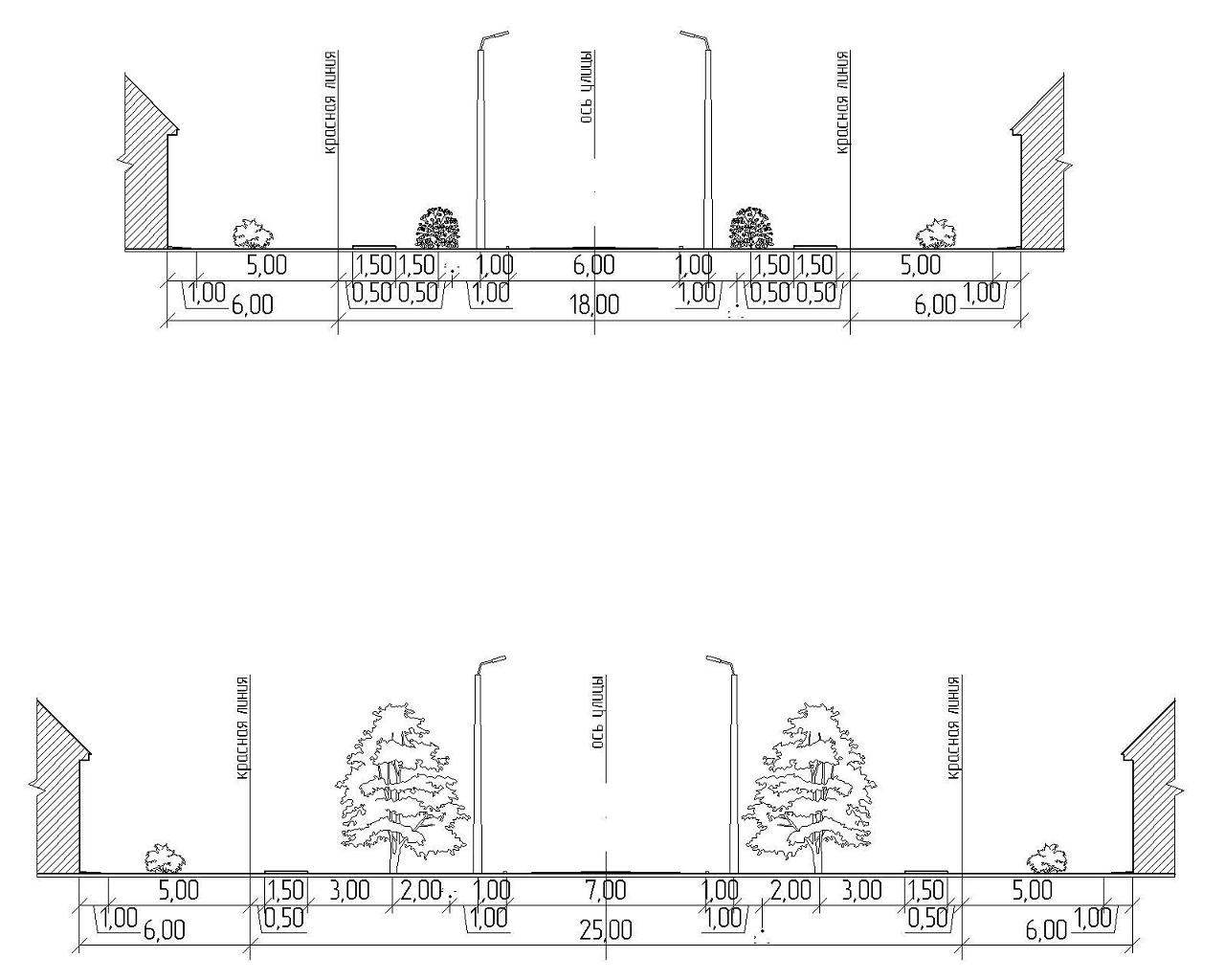 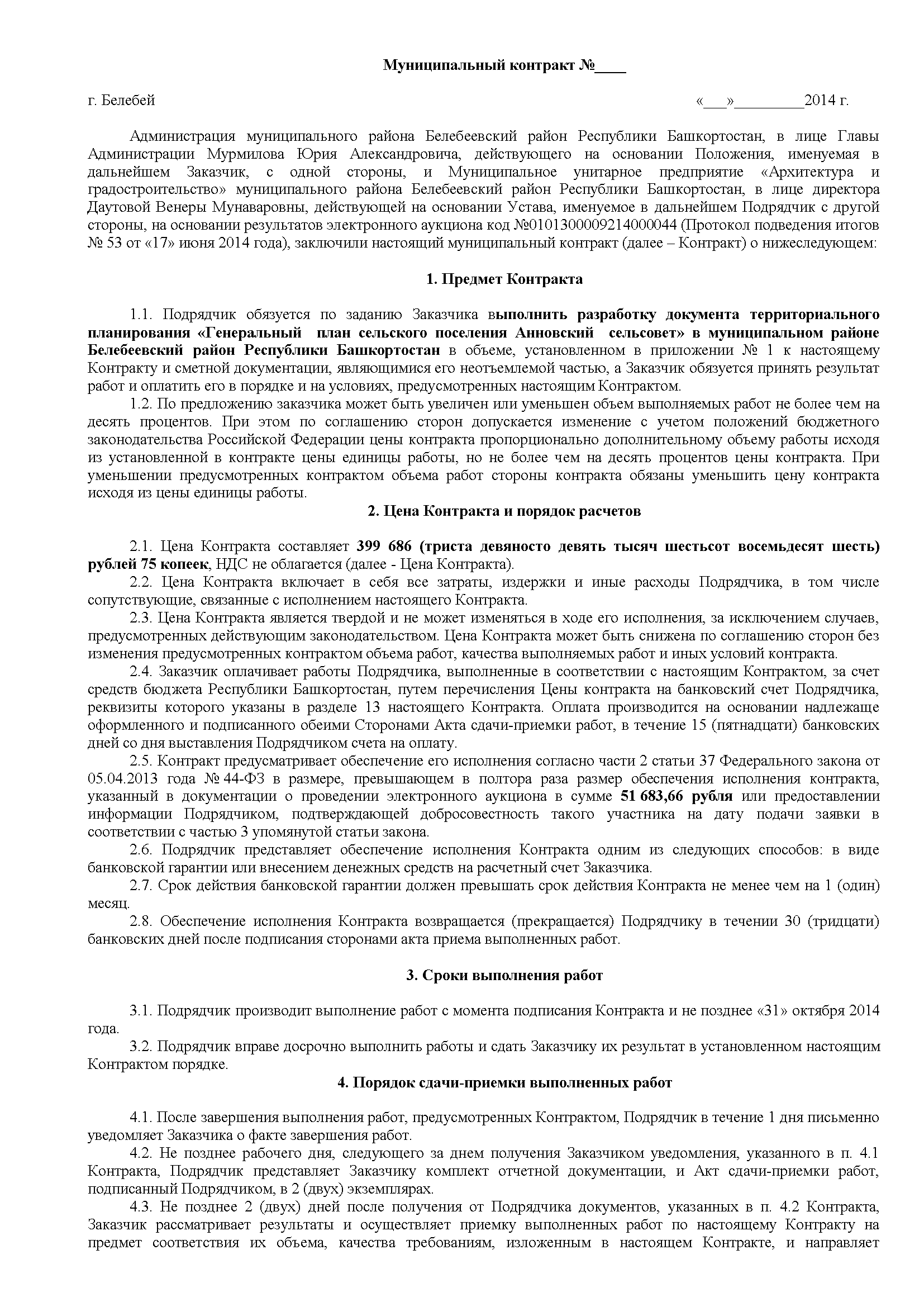 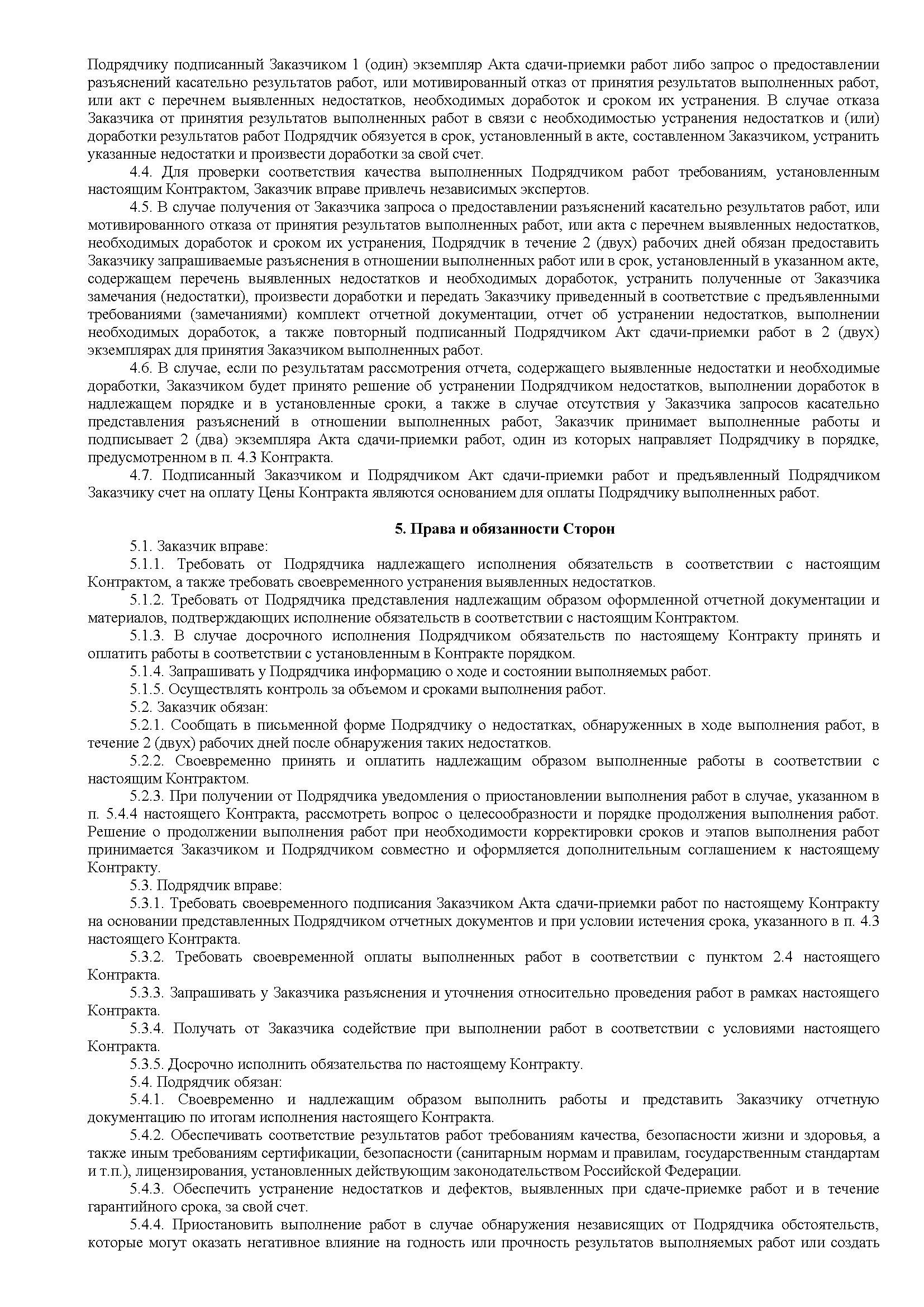 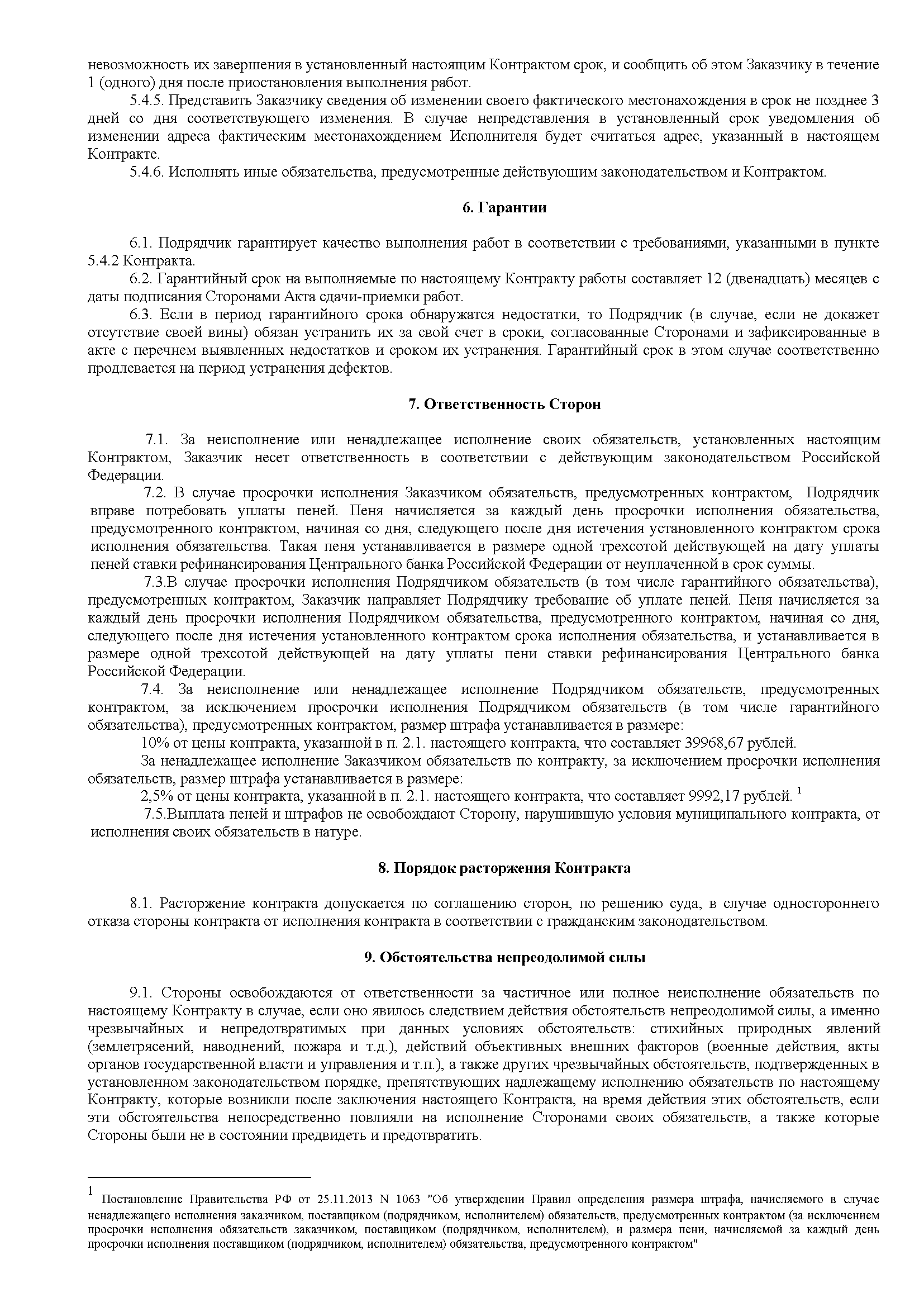 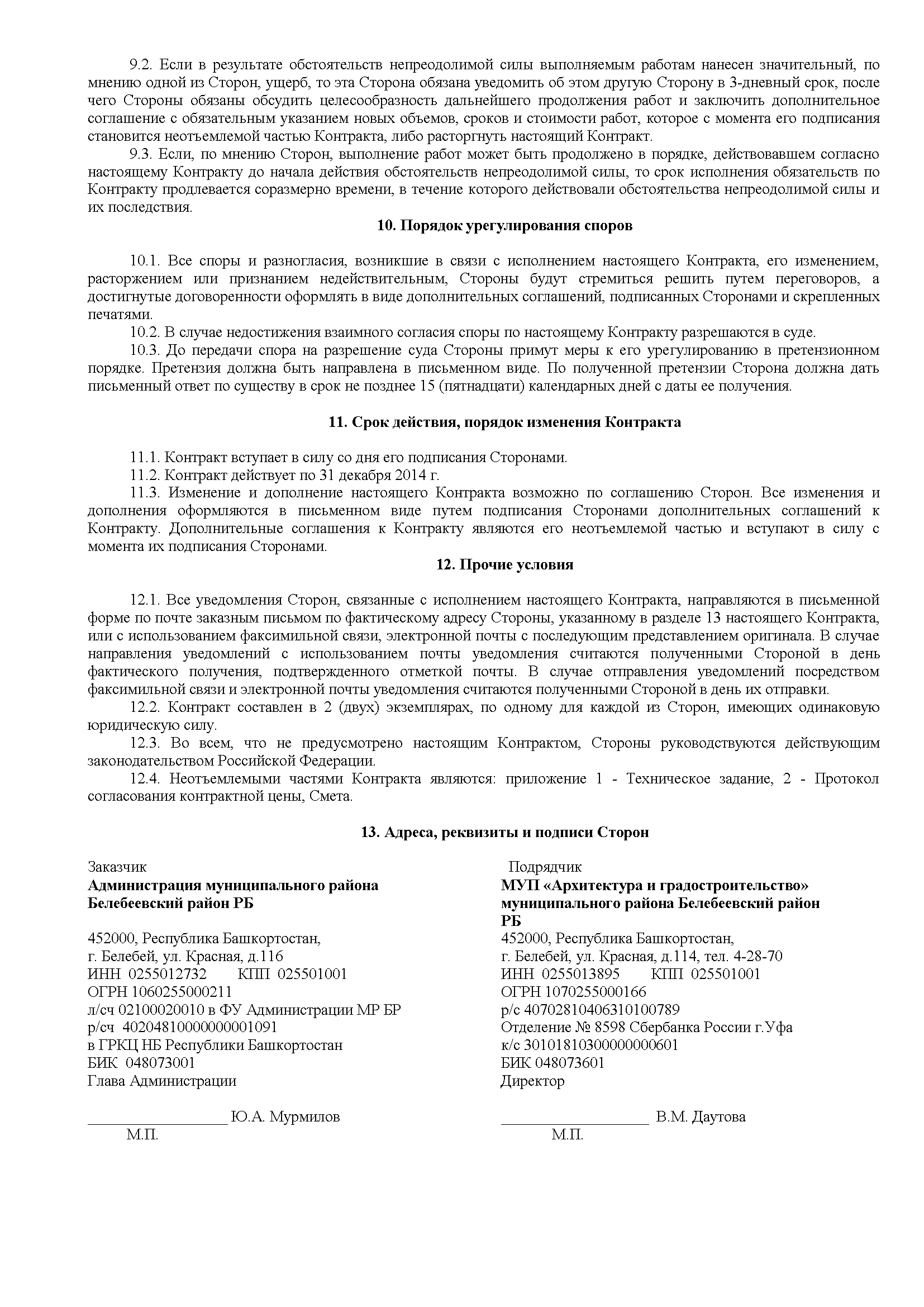 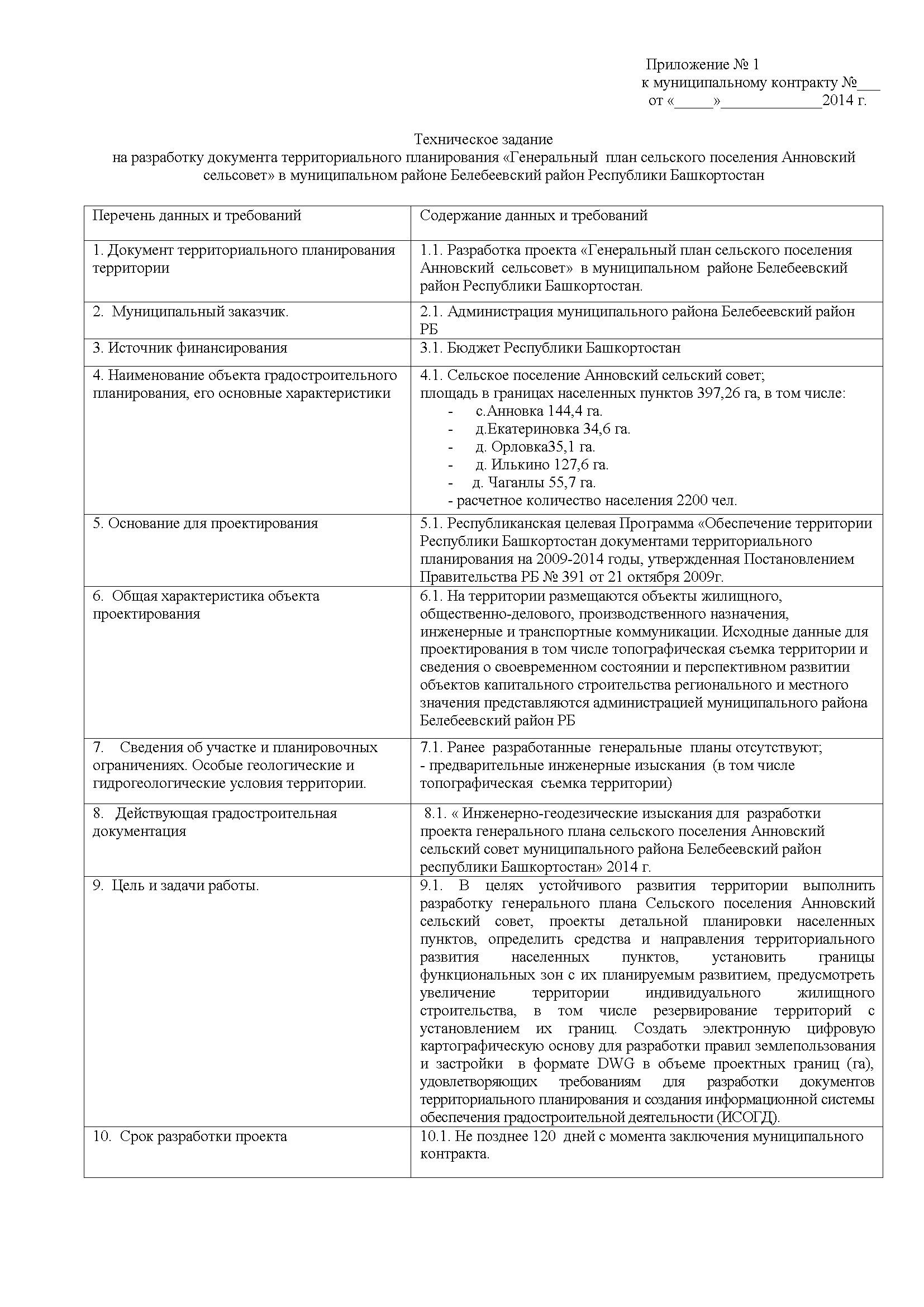 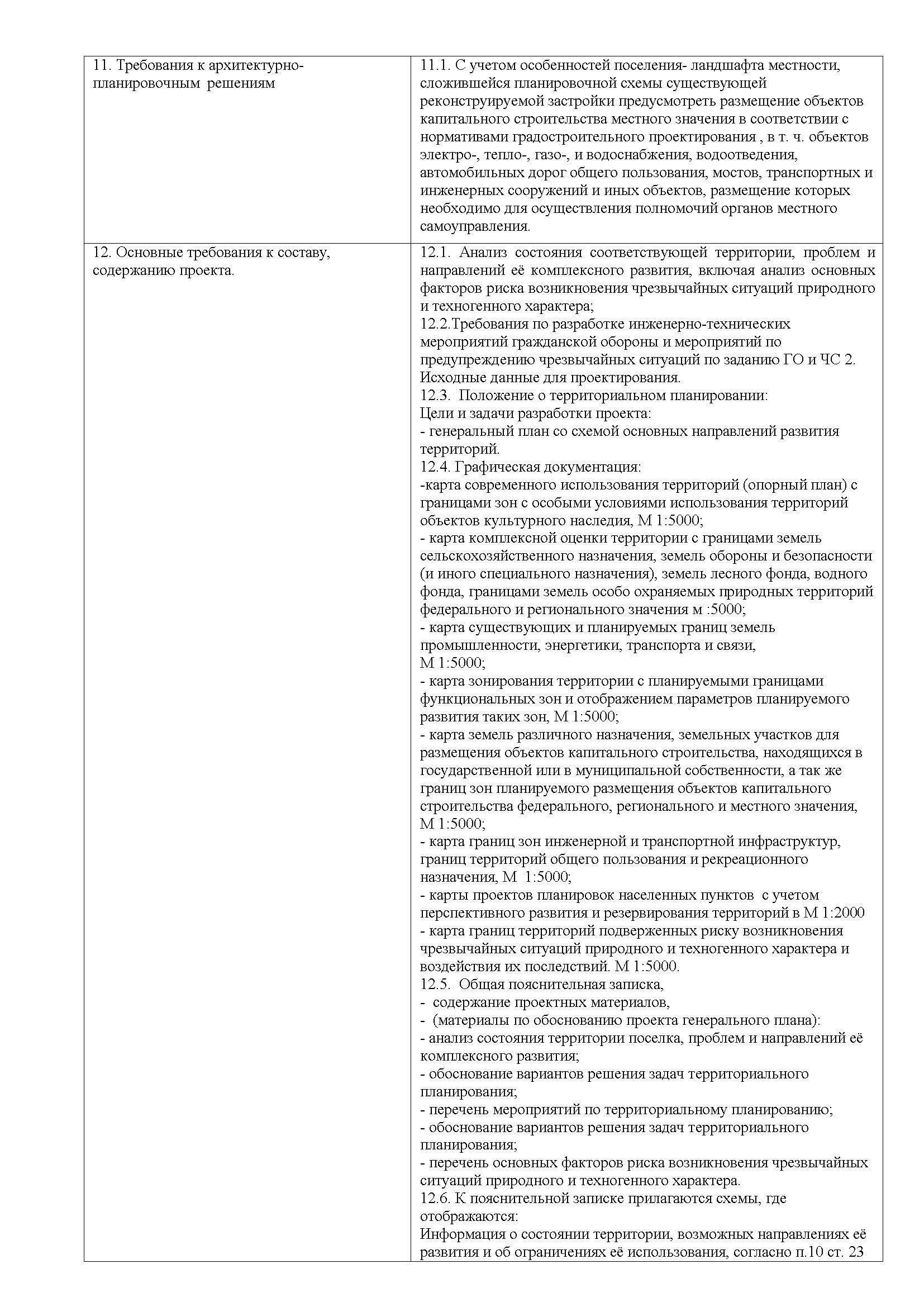 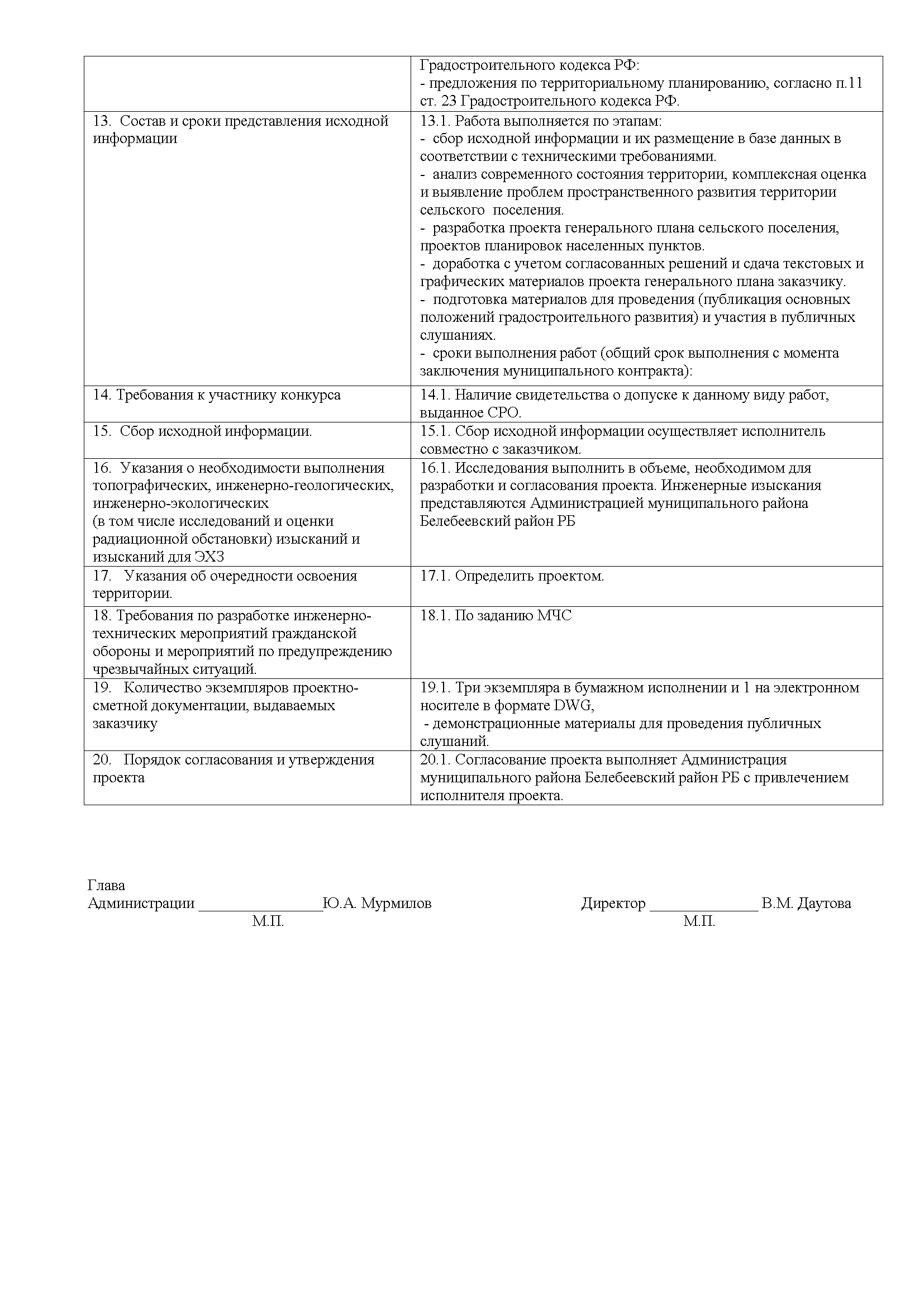 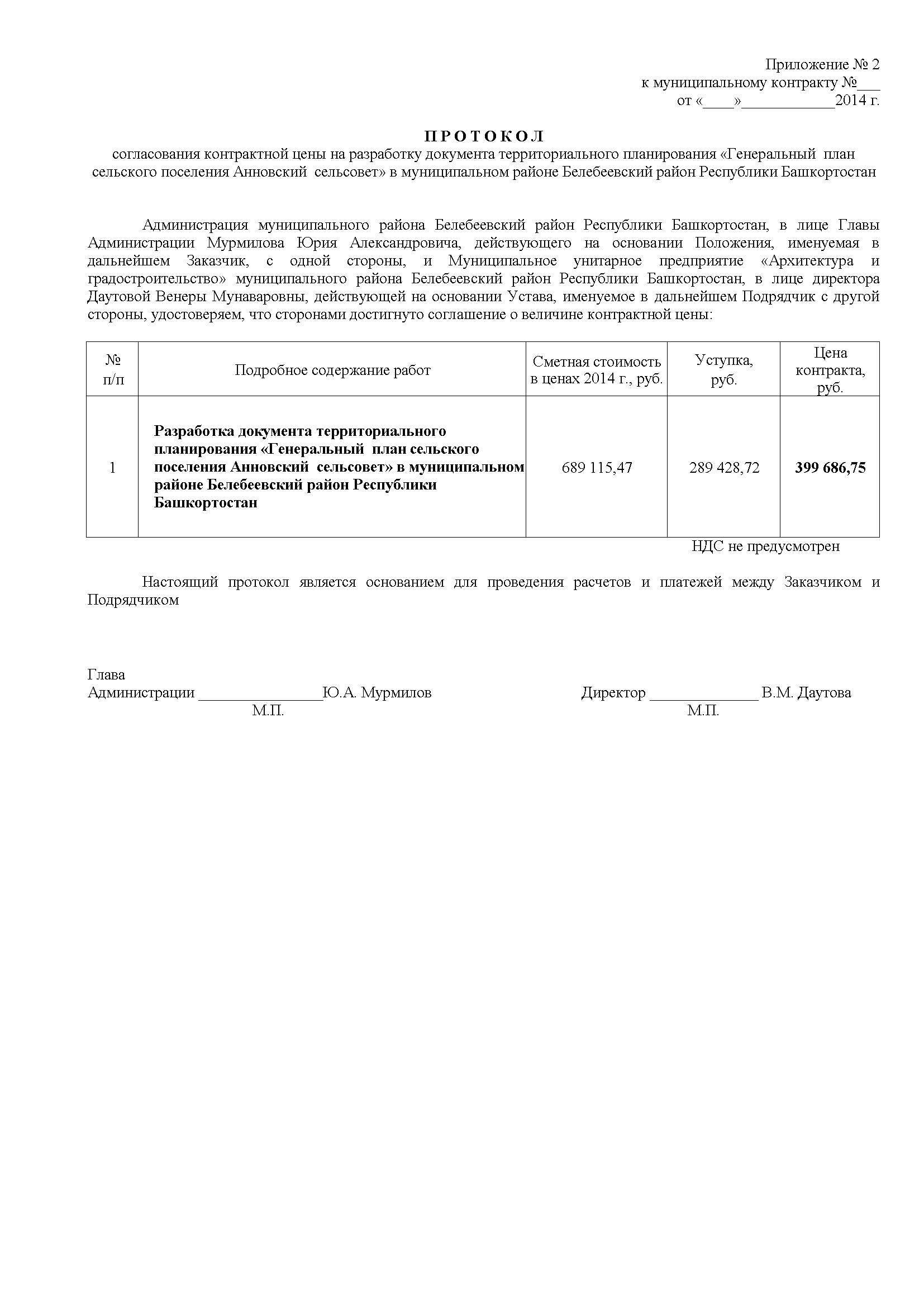 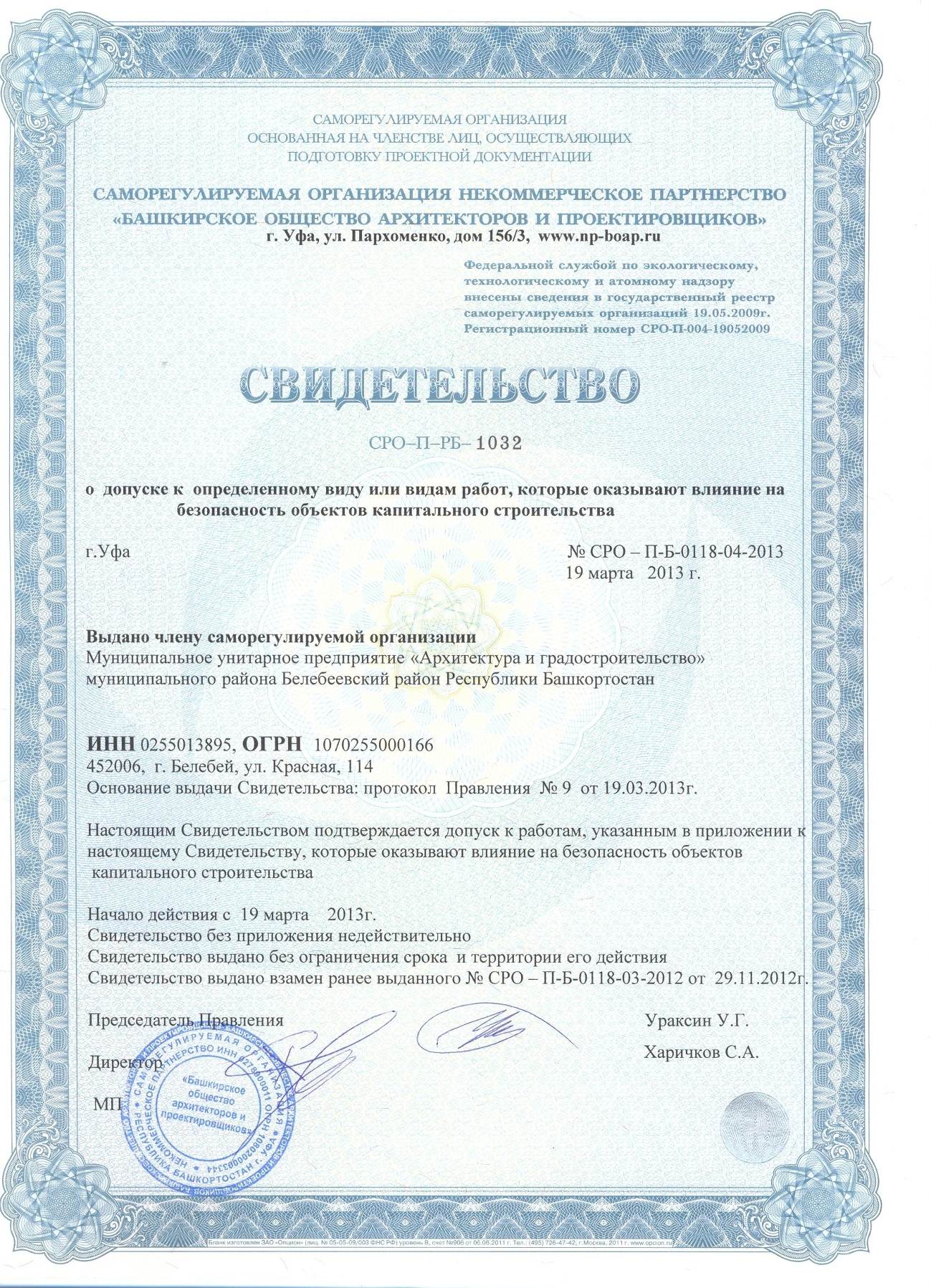 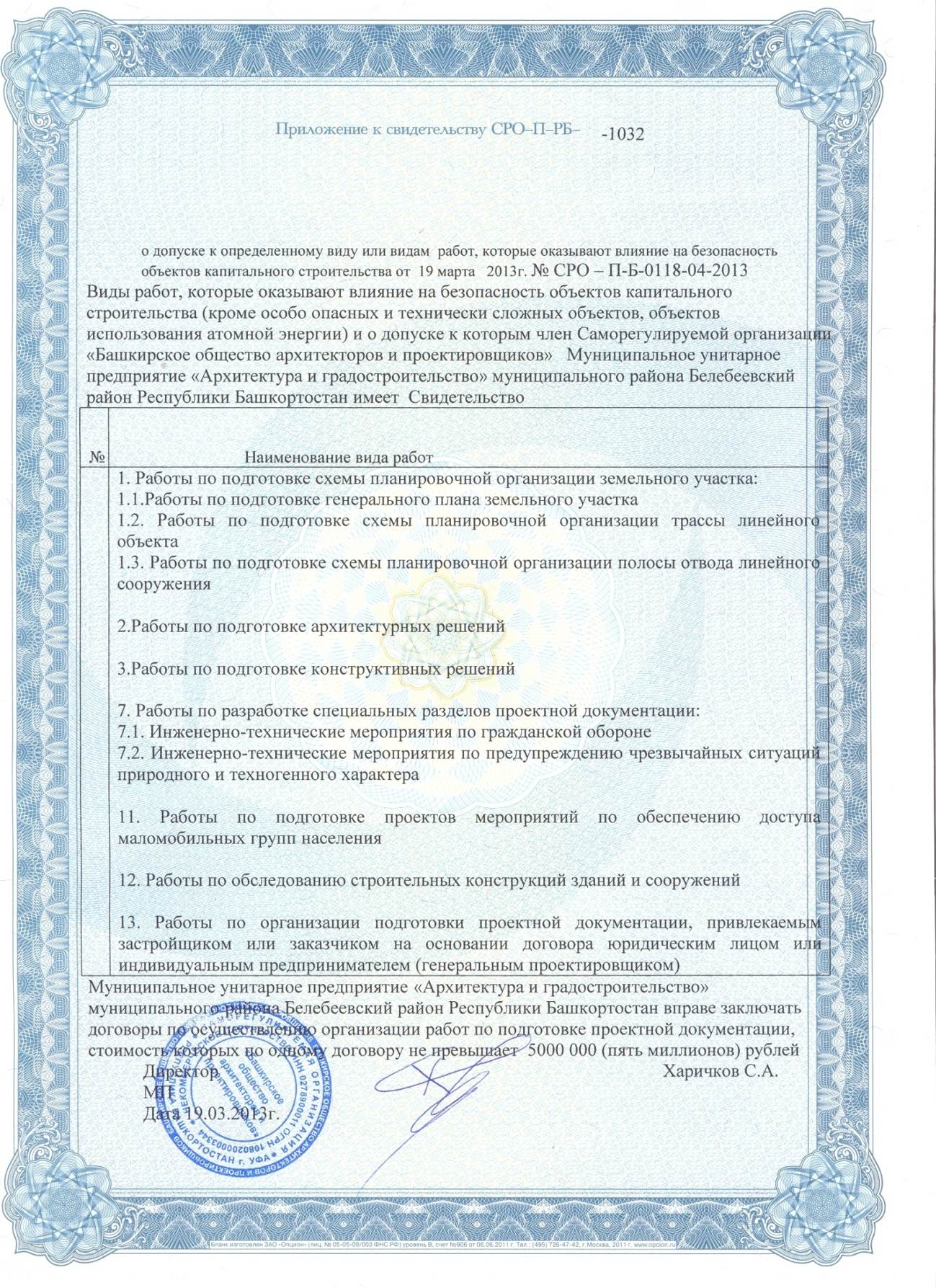 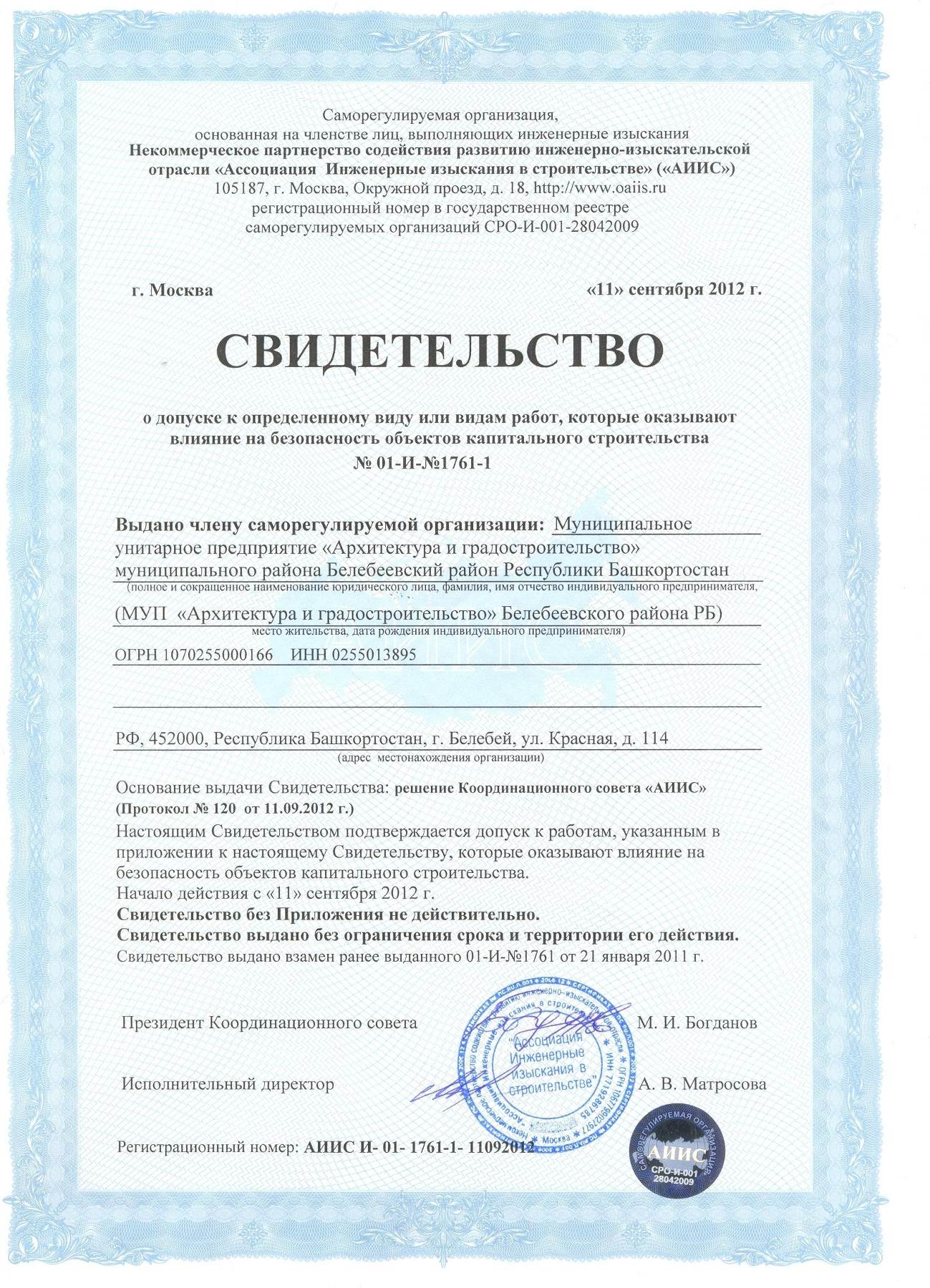 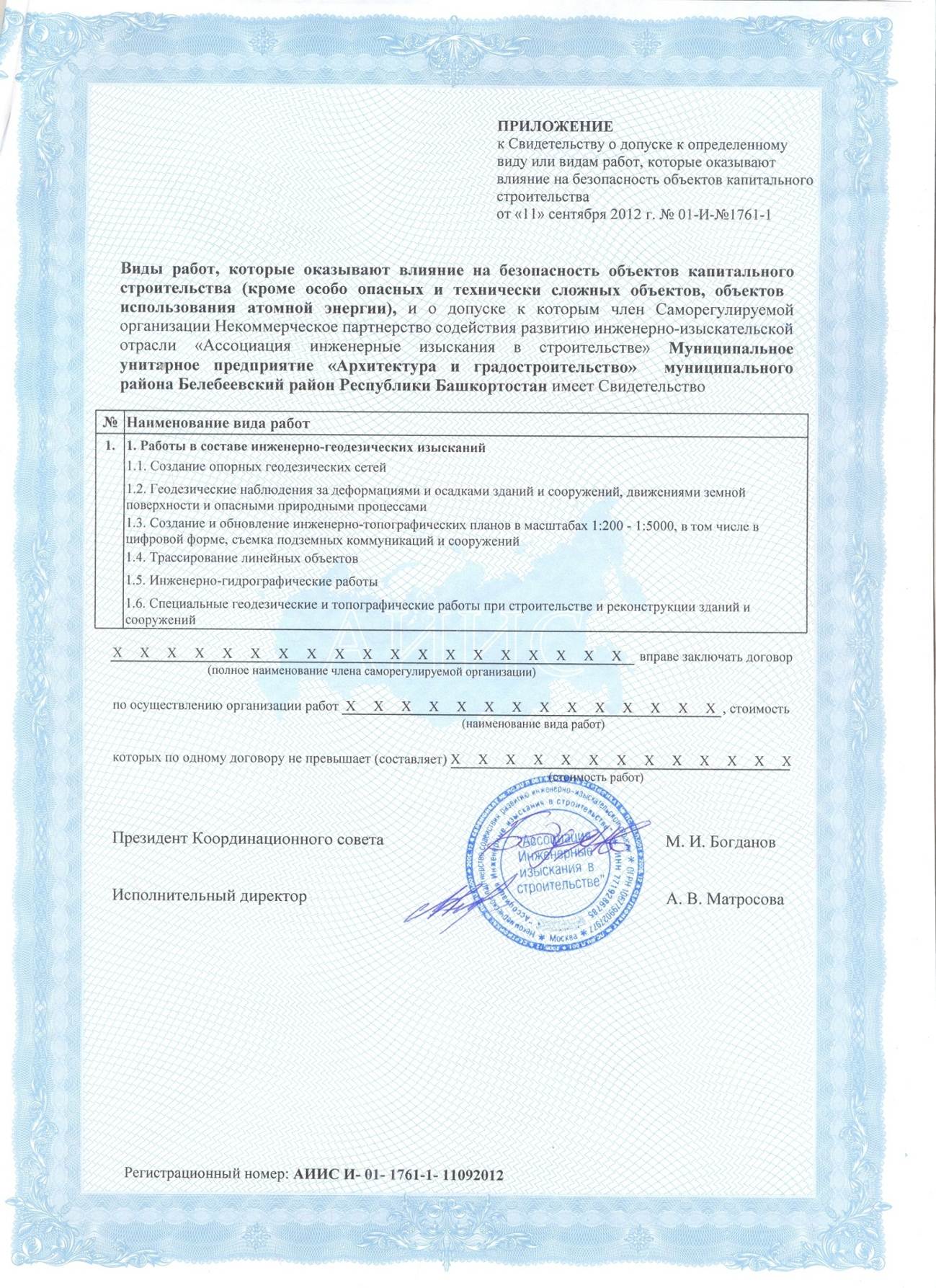 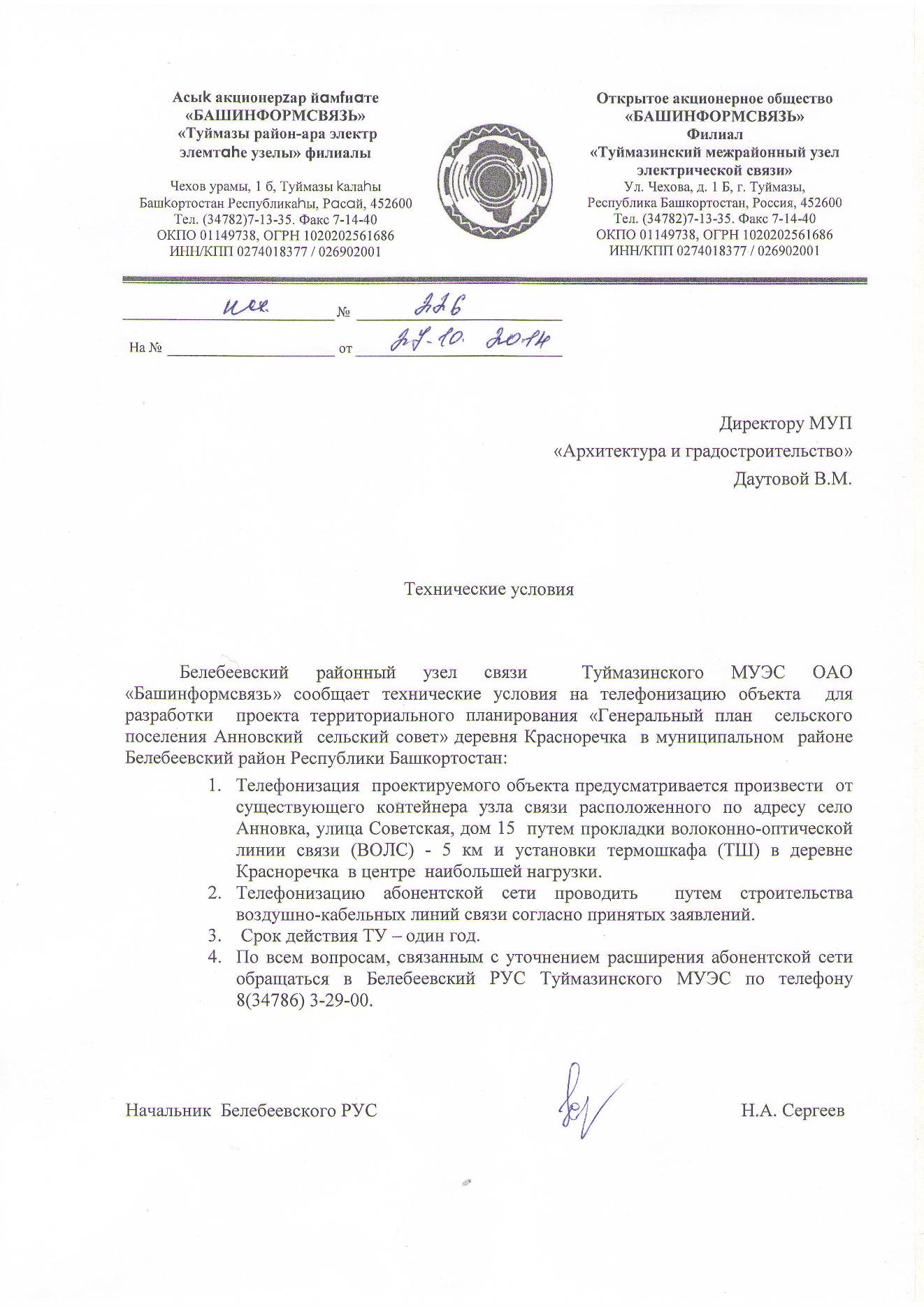 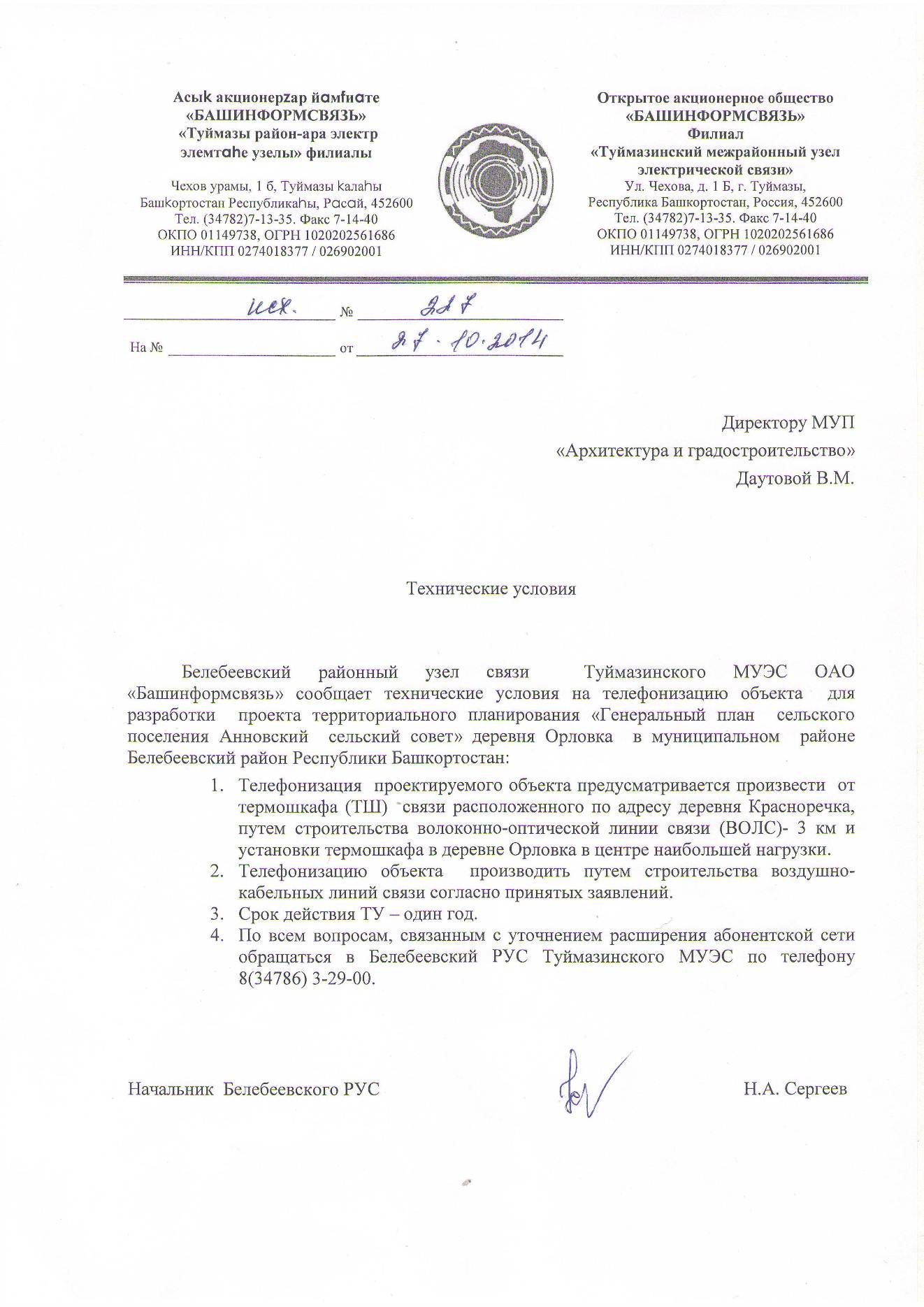 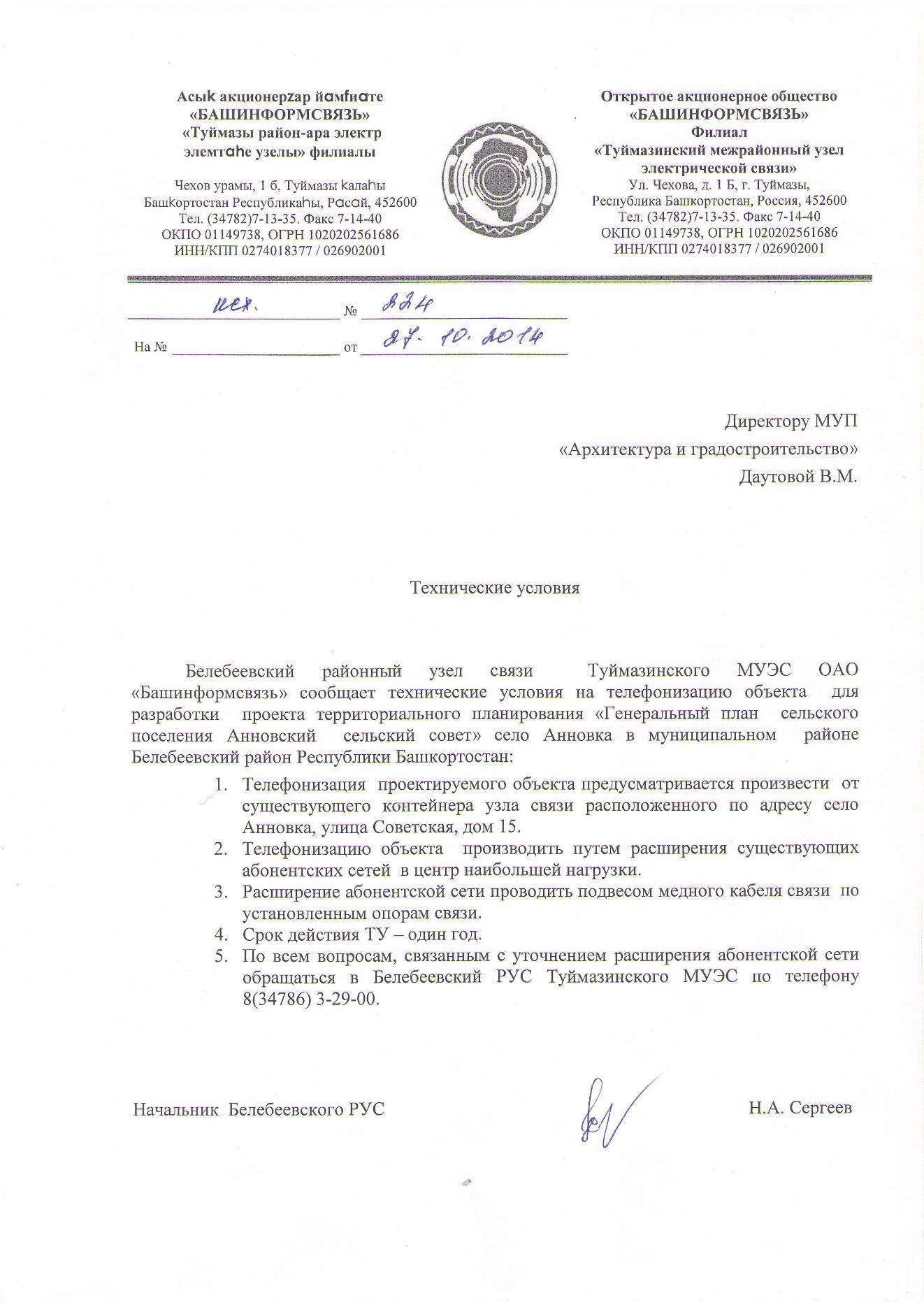 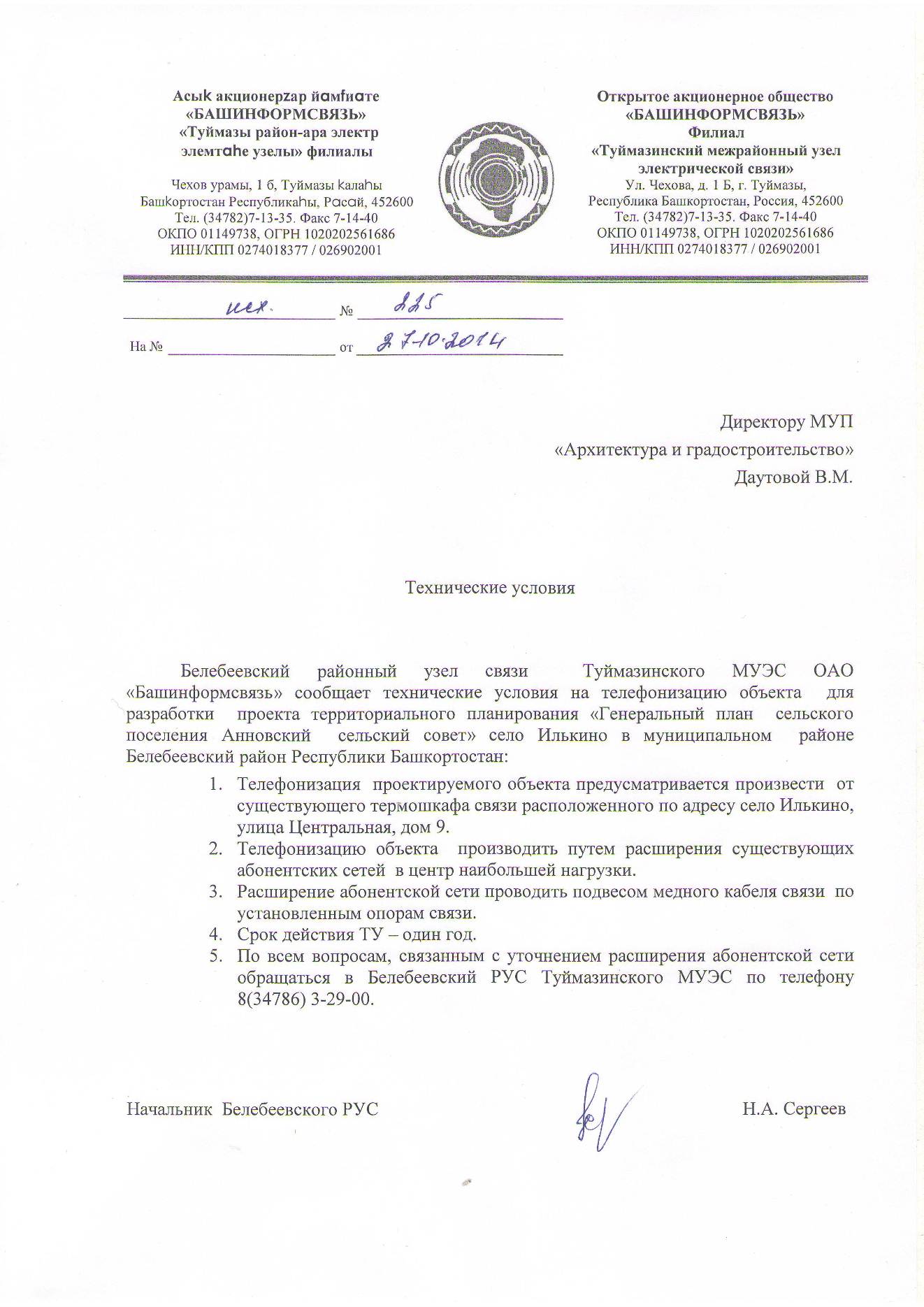 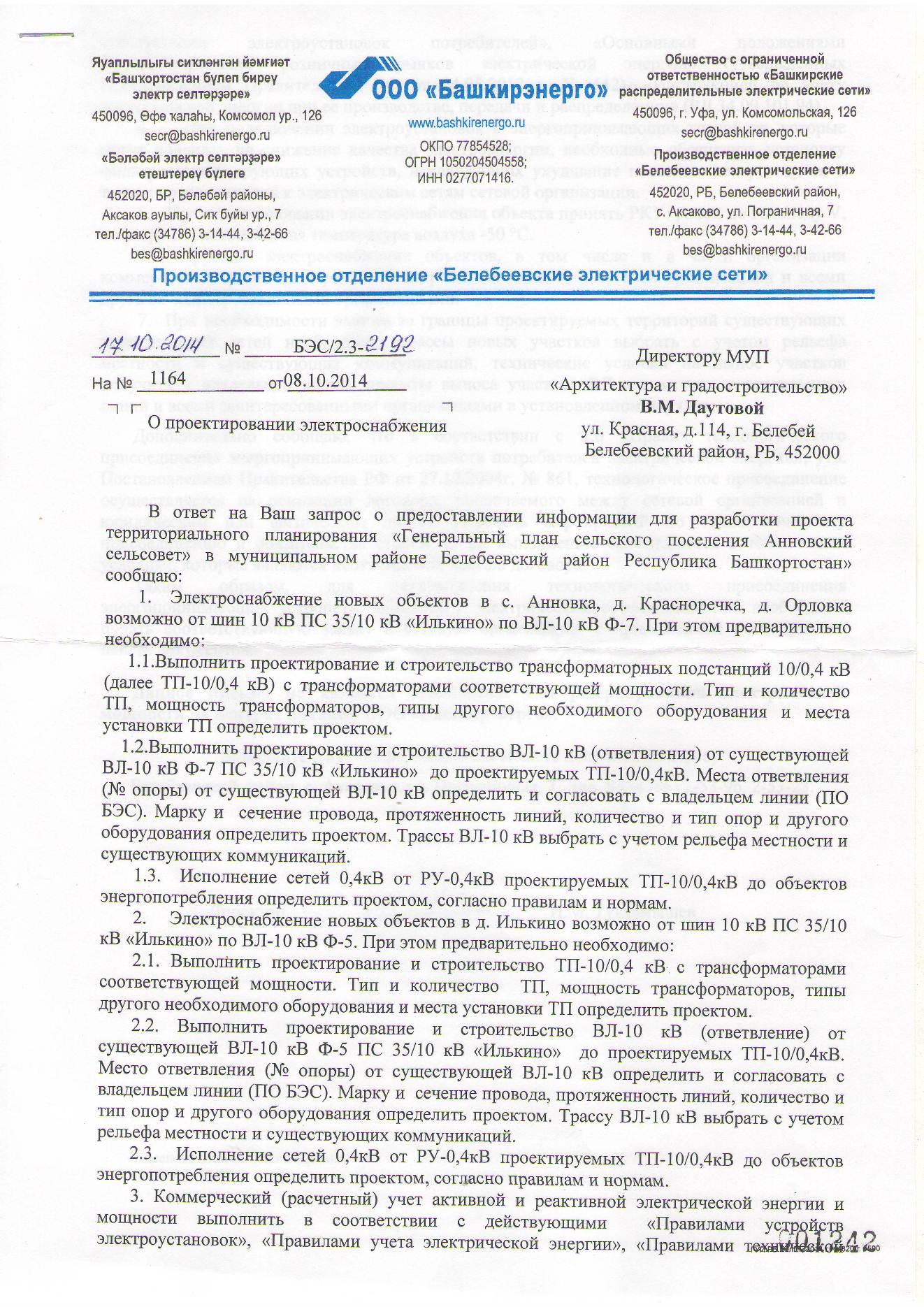 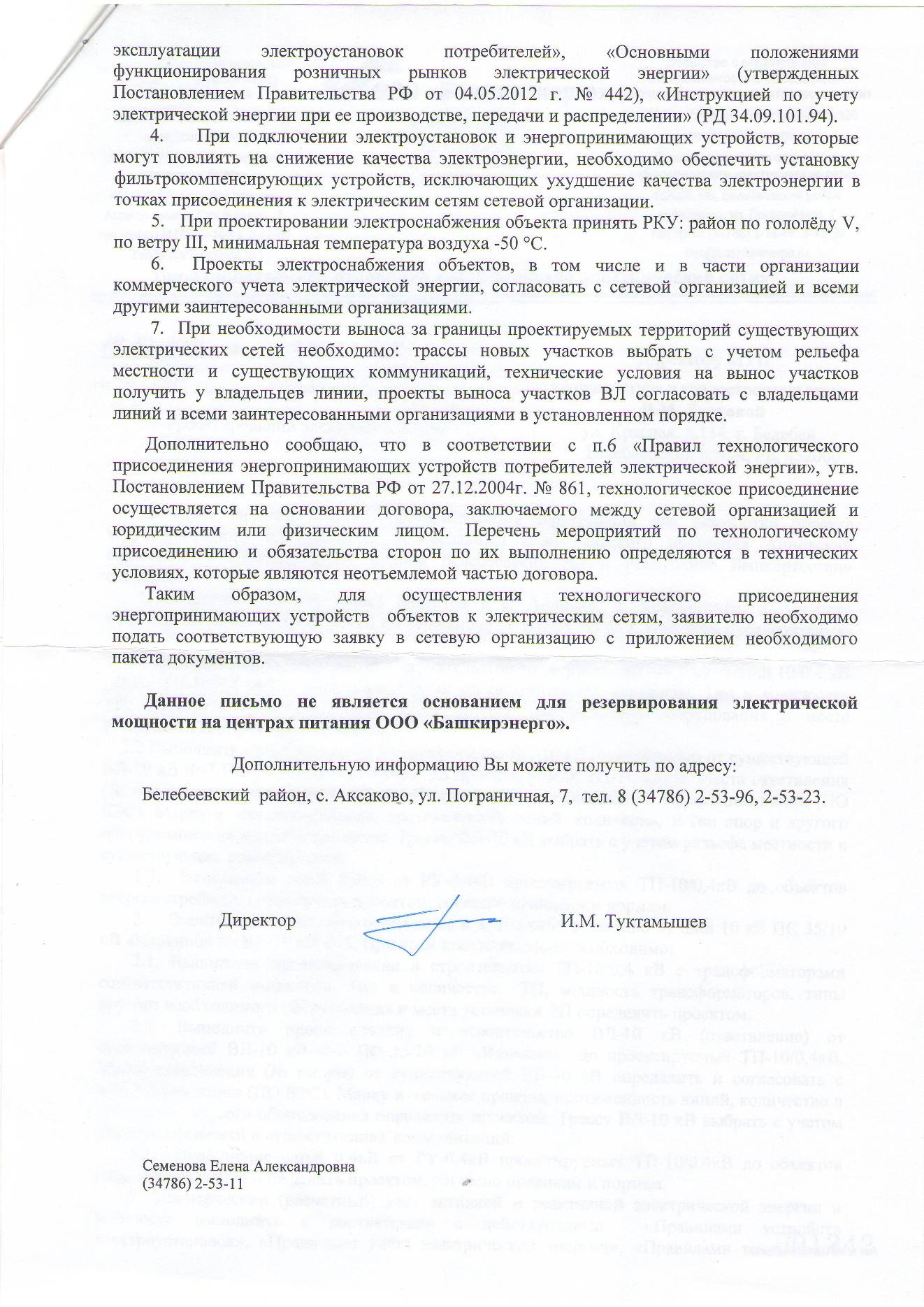 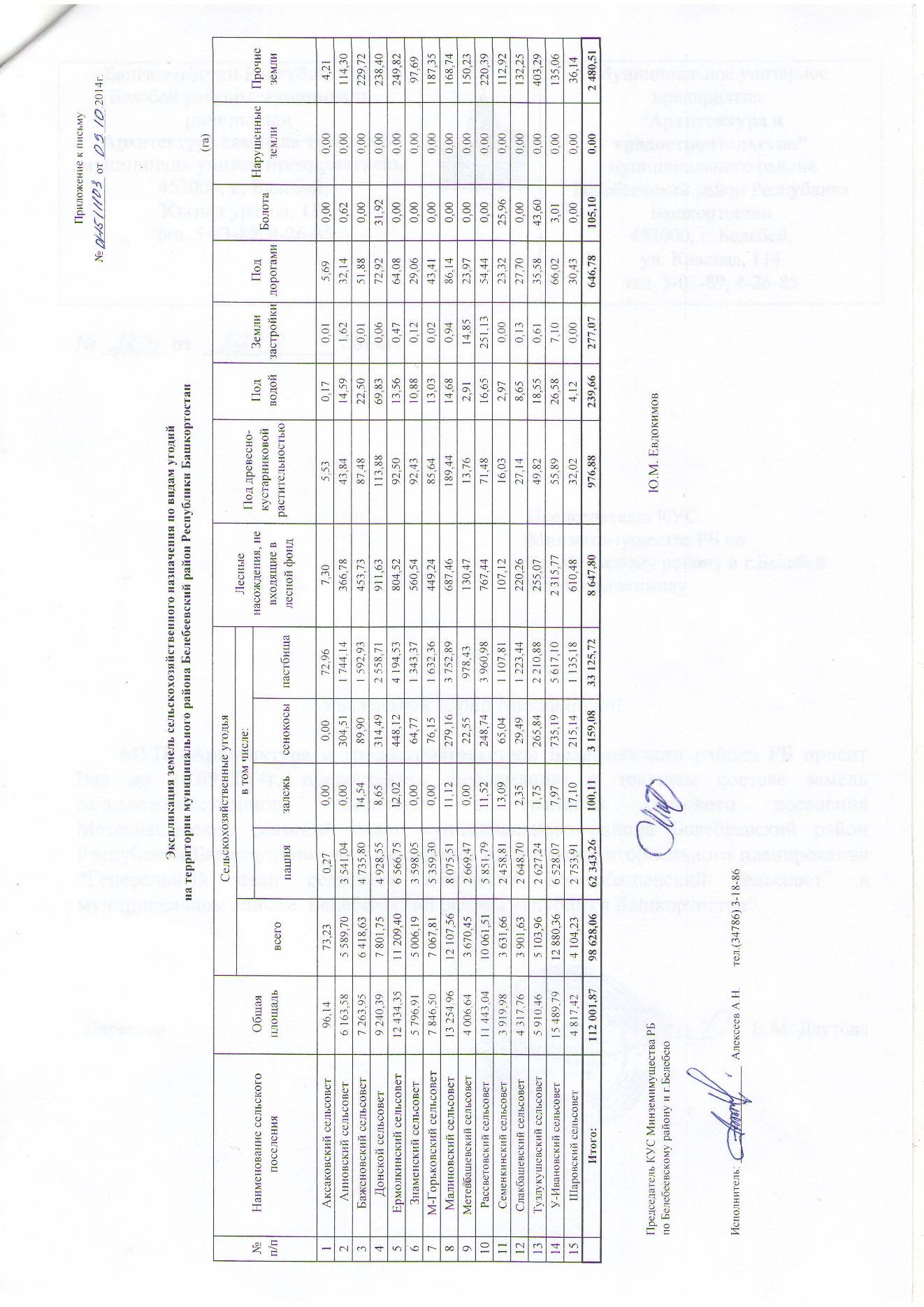 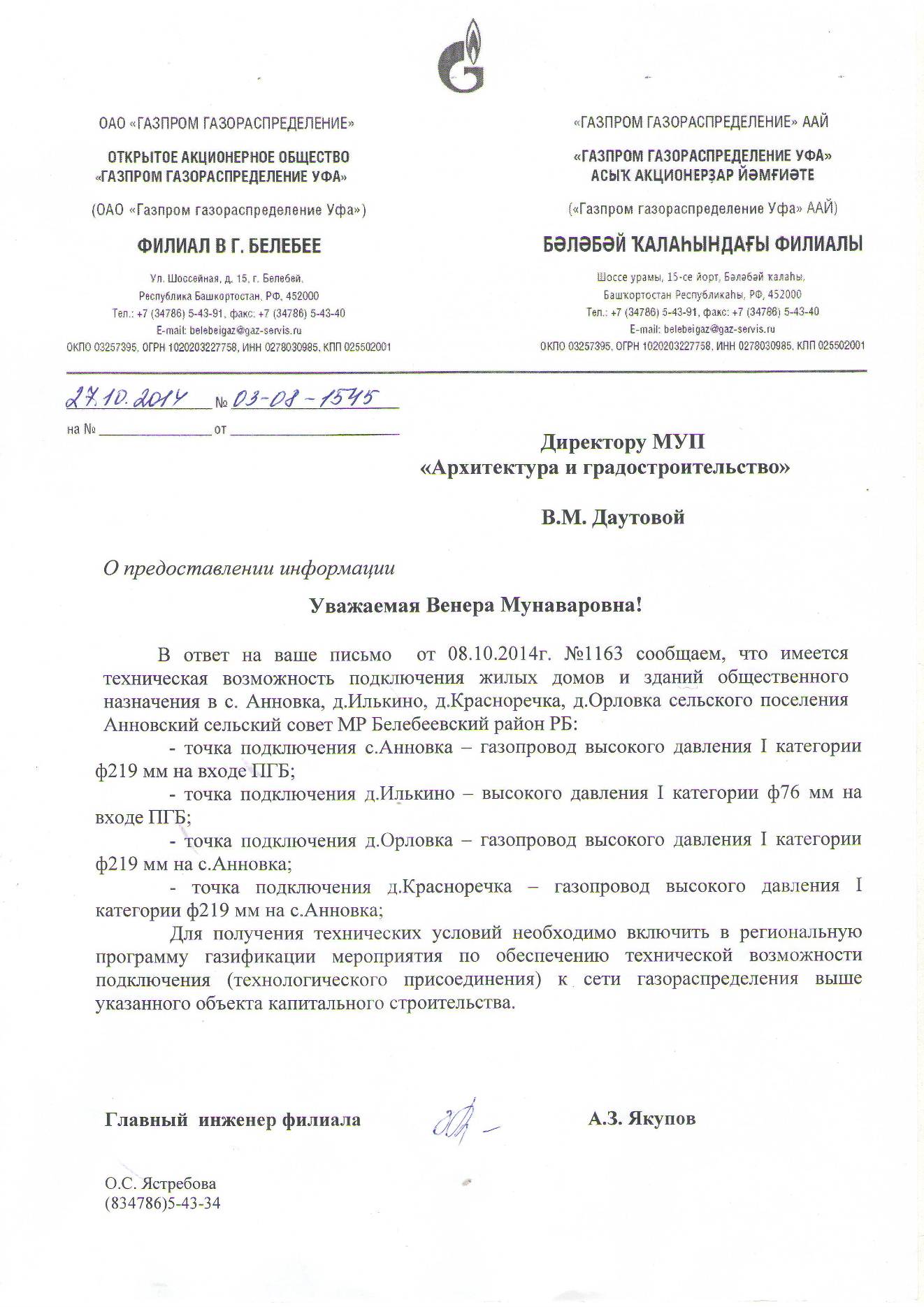 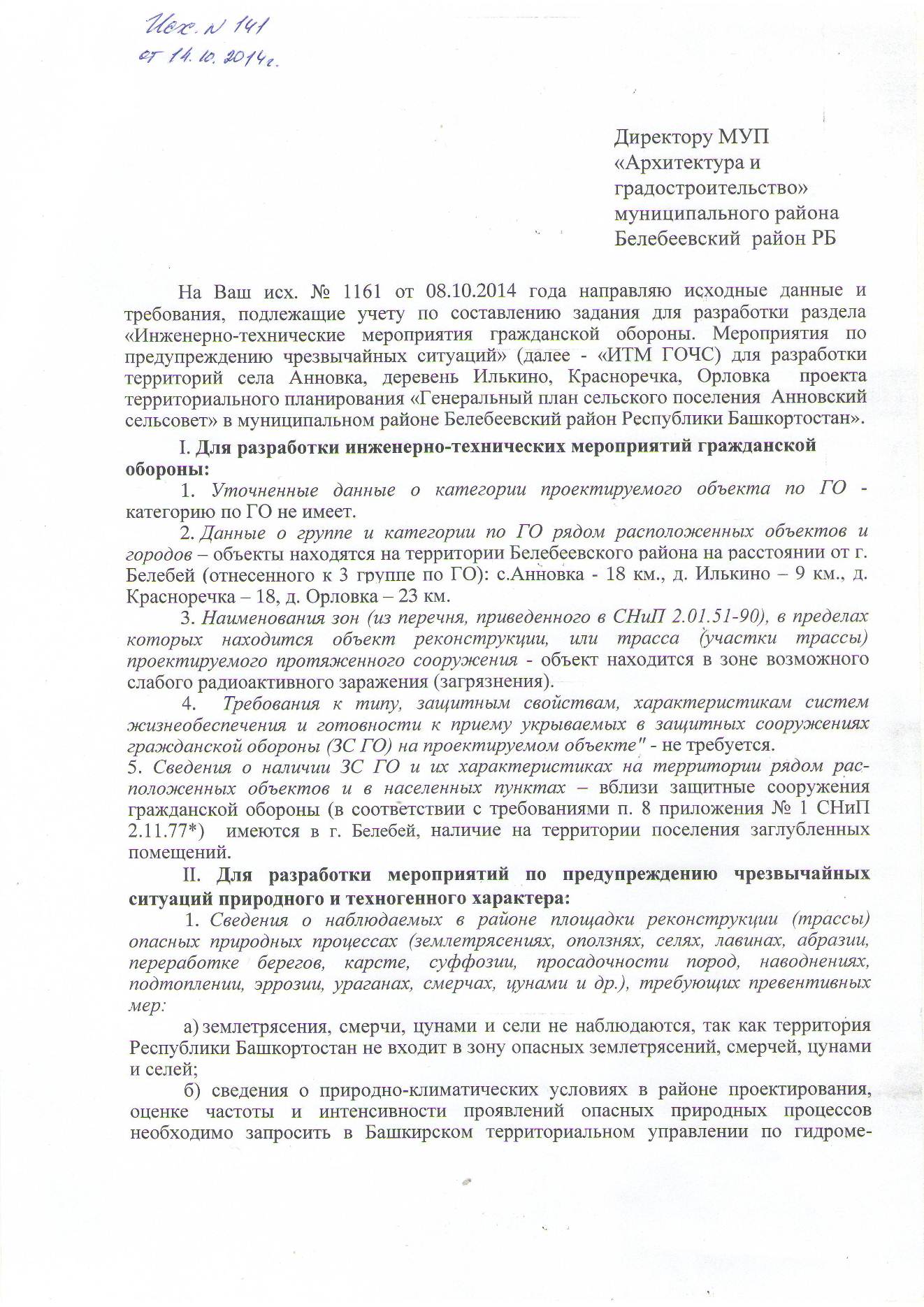 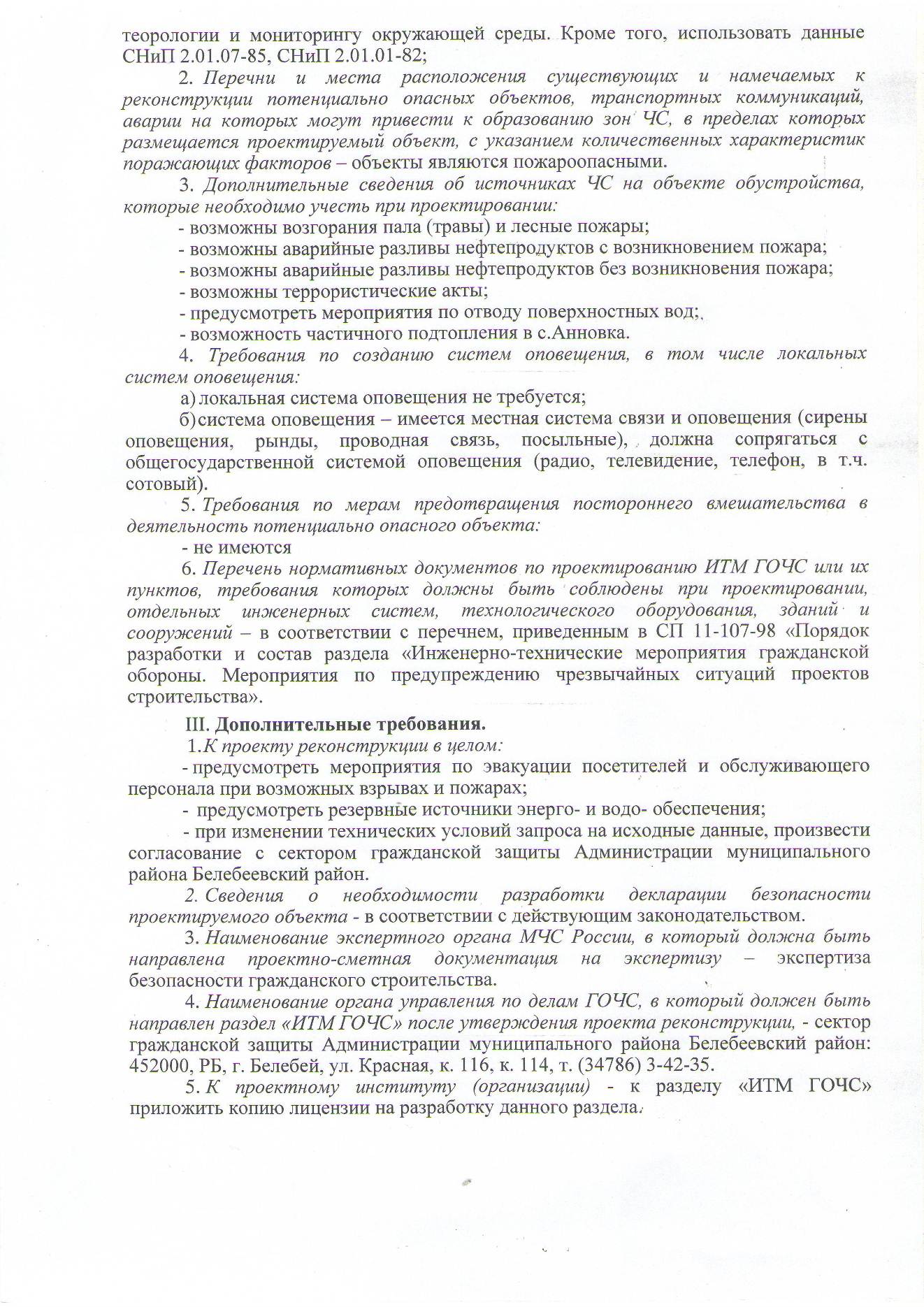 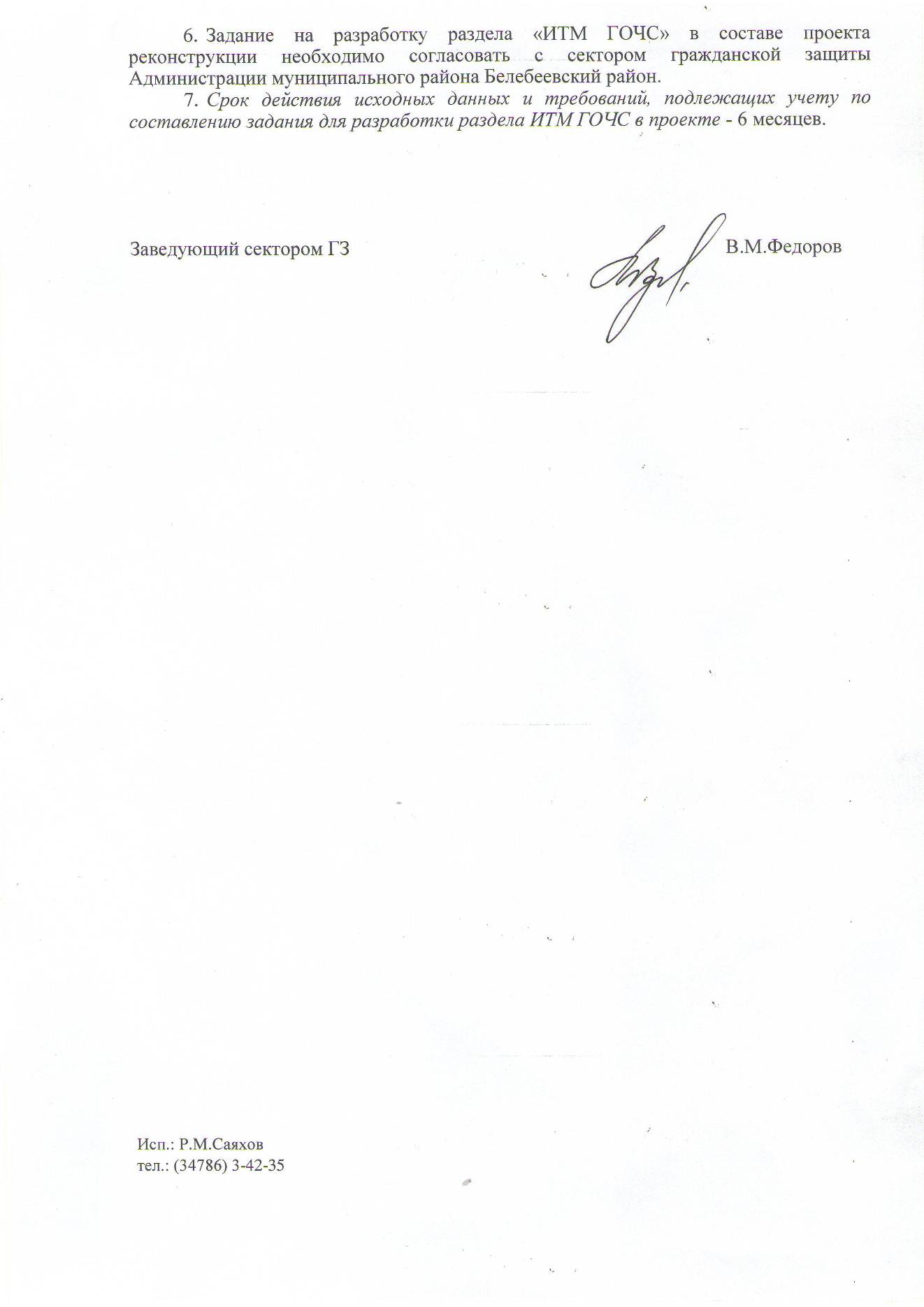 Содержание1. Общие данные………………………………………………………………………..31.1. Введение………………………………………………………………………32.  Анализ современного состояния…………………………………………………...72.1. Природные условия………………………………………………………….72.2. Современная планировочная организация территории…………………...92.3.  Социально – экономическое развитие……………………………………102.4.  Историко-культурный потенциал………………………………………….112.5.  Инженерно – транспортная инфраструктура……………………………...112.5.1. Транспортная инфраструктура……………………………………112.5.2.  Инженерная инфраструктура……………………………………….123. Проектные предложения…………………………………………………………….133.1.   Проектная организация и функциональное зонирование территории….133.2. Проектные социально – экономические параметры развития населенного пункта………………………………………………………………153.2.1. Предложения по усилению экономической базы………………….153.2.2. Проектная численность населения………………………………….163.2.3. Развитие рекреационно – оздоровительного комплекса…………..173.2.4. Прогноз объемов нового жилищного строительства……………173.2.5. Развитие социального и культурно – бытового обслуживания…...184. Формирование среды жизнедеятельности инвалидов…………………………….195. Инженерно – транспортная инфраструктура………………………………………215.1. Транспортная инфраструктура……………………………………………...215.1.1. Улично – дорожная сеть……………………………………………..215.1.2. Транспорт……………………………………………………………..215.2. Развитие инженерной инфраструктуры…………………………………….215.2.1. Связь…………………………………………………………………..215.2.2. Водоснабжение и водоотведение, пожаротушение………………225.2.3. Теплоснабжение……………………………………………………...295.2.4. Газоснабжение………………………………………………………..295.2.5. Электроснабжение. Молниезащита………………………………...305.2.6. Отходы производства и потребления……………………………….316. Охрана окружающей среды…………………………………………………………376.1. Мероприятия по охране окружающей среды………………………………376.2. Охрана атмосферного воздуха………………………………………………376.3. Мероприятия по охране водных объектов…………………………………406.4. Мероприятия по охране и восстановлению почв………………………….416.5 Мероприятия по охране недр, минерально-сырьевых ресурсов, подземных вод…………………………………………………………….............416.6. Мероприятия по благоустройству и озеленению территорий…………...426.7. Акустическое загрязнение………………………………………………….427.  Основные      факторы    риска   возникновения   чрезвычайных     ситуаций   природного и техногенного характера………………………………………………..437.1.  Предупреждение и ликвидация последствий чрезвычайных ситуаций..448.Основные технико – экономические показатели (в черте населенных пунктов).468.1. Экспликация земель сельскохозяйственного назначения по видам угодий……………………………………………………………………………498.2. Планировочная структура и функциональное развитие территориисельского поселения…………………………………………………………...498.3. Земли, резервируемые в соответствии с генеральным планом………..509. Приложение……………………………………………………………………….Поперечный профиль улиц…………………………………………………...51Муниципальный контракт на разработку документа территориального планирования №34 от 30.06.2014г……………………………………………52Техническое   задание   на    разработку   документа   территориального планирования  (приложение  №1  к муниципальному контракту №34 от 30.06.2014г.)……………………………………………………………………56Свидетельство СРО – П-РБ-0118-04-2013 от 19.03.2013 г.….………….......60Свидетельство СРО – 01-И-№-1761-1 от 11.09.2012 г.….…...……………...62Технические  условия  ОАО «БАШИНФОРМСВЯЗЬ» филиал Туймазинский МУЭС Белебеевский РУС для  разработки документа территориального планирования………….......................................................64Технические условия ПО “Белебеевские электрические сети” для разработки документа территориального планирования……………….…...68Информация от текущем составе земель сельскохозяйственного назначения в границах сельских поселений  предоставленная КУС Министерства земельных и имущественных отношений РБ по Белебеевскому району и г. Белебею………………………………………….70Письмо №03-08-1545 от 27.10.2014 г. филиала ОАО «Газпром газораспределение Уфа» в г. Белебее для разработки документа территориального планирования…...................................................................71Техническое задание на разработку инженерно – технических мероприятий гражданской обороны………………………………………….72          Содержание…………………………………………………………………………..75